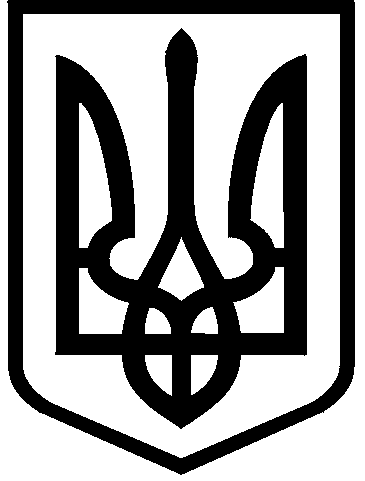 КИЇВСЬКА МІСЬКА РАДАІІ СЕСIЯ IХ СКЛИКАННЯРІШЕННЯ__________________________										                       ПРОЄКТПро внесення змін до рішення Київської міської ради від 08.12.2020 № 8/8 «Про перелік та персональний склад постійних комісій Київської міської ради ІХ скликання» Відповідно до пункту 2 частини першої статті 26, частини 2 статті 47 Закону України «Про місцеве самоврядування в Україні», статті 6 Регламенту Київської міської ради, затвердженого рішенням Київської міської ради від 04 листопада 2021 року № 3135/3176, з метою впровадження безперебійної роботи постійних комісій Київської міської ради IX скликання Київська міська рада вирішила:1. Внести наступні зміни до Переліку та персонального складу постійних комісій Київської міської ради IX скликання, затвердженого рішенням Київської міської ради від 08 грудня 2020 року № 8/8:1.1. Утворити постійну комісію Київської міської ради з питань власності, підприємництва, промисловості та міського благоустрою шляхом об’єднання постійної комісії Київської міської ради з питань власності та постійної комісії Київської міської ради з питань підприємництва, промисловості та міського благоустрою.1.2. Затвердити наступний персональний склад постійної комісії Київської міської ради з питань власності, підприємництва, промисловості та міського благоустрою:2. Оприлюднити це рішення у встановленому порядку.3. Контроль за виконанням цього рішення покласти на постійну комісію Київської міської ради з питань регламенту, депутатської етики та запобігання корупції.Київський міський голова	Віталій КЛИЧКОПОДАННЯ:Депутат Київської міської ради                                        Михайло ПРИСЯЖНЮКПОГОДЖЕНО:Постійна комісія Київської міської ради з питань регламенту, депутатської етики та запобігання корупціїГолова комісії                                                                                      Леонід ЄМЕЦЬСекретар комісії                                                                           Олеся ЗУБРИЦЬКА  В.о. начальника управління правового забезпечення діяльності Київської міської ради 	                                              Валентина  ПОЛОЖИШНИК1. ПРИСЯЖНЮК Михайло Олексійовичголоваголова2. СВИРИДЕНКО Ганна Вікторівнаперший заступник головиперший заступник голови3. ФЕДОРЕНКО Ярослав Юрійовичзаступник головизаступник голови4. БОЙЧЕНКО Павло Івановичзаступник головизаступник голови5. БРОВЧЕНКО Костянтин Михайловичзаступник головизаступник голови6. АРТЕМЕНКО Сергій Вікторовичсекретарсекретар7. КУШНІР Ілля Ігорович8. АХМЕТОВ Рустем Сафіуллович9. ЛЕВЧЕНКО Олег Анатолійович10. ТРУБІЦИН Владислав Сергійович11. ПОПАТЕНКО Василь Сергійович11. ПОПАТЕНКО Василь Сергійович